คณะผู้บริหาร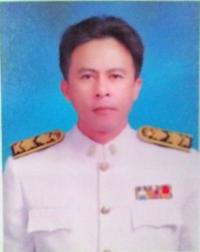 โทรศัพท์    064-0353697	      		                                       Email Address: school.bantai@gmail.com    ข้อมูลพื้นฐาน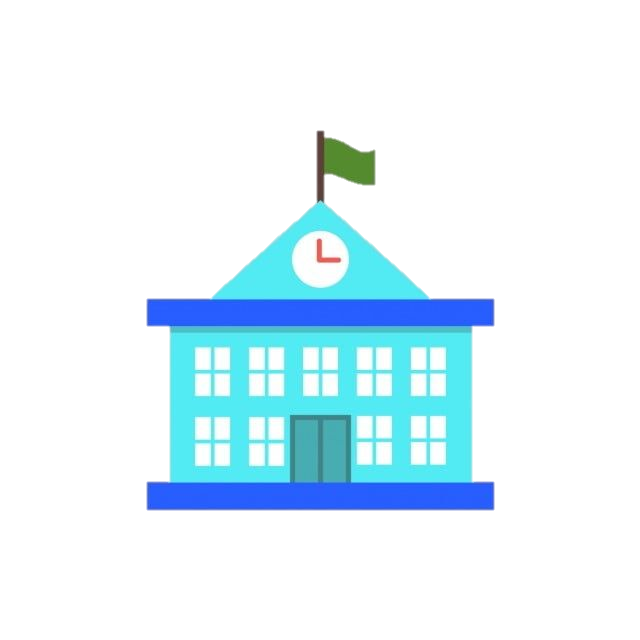 ประเภทโรงเรียน		 โรงเรียนประถมศึกษา   โรงเรียนขยายโอกาสทางการศึกษา	 โรงเรียนมัธยมศึกษา(โปรดใส่เครื่องหมาย  ลงในช่อง  เลือกประเภทโรงเรียนก่อน จากนั้นพิจารณาตามข้อเท็จจริงว่าโรงเรียนของท่านอยู่ใน  ลักษณะพิเศษใดบ้าง โดยใส่เครื่องหมาย  ลงในช่อง  ที่ตรงกับลักษณะโรงเรียนของท่าน สามารถเลือกได้มากกว่า 1 ข้อขนาดโรงเรียน (โปรดใส่เครื่องหมาย  ลงในช่อง  ที่ตรงกับขนาดโรงเรียนของท่าน)		 ขนาดเล็ก 		จำนวนนักเรียนตั้งแต่ 119 คนลงมา		 ขนาดกลาง 		จำนวนนักเรียนตั้งแต่ 120 – 719 คน		 ขนาดใหญ่ 		จำนวนนักเรียนตั้งแต่ 720 – 1,679 คน		 ขนาดใหญ่พิเศษ	จำนวนนักเรียนตั้งแต่ 1,680 คนขึ้นไป*ที่มา: เกณฑ์การย้ายผู้บริหารสถานศึกษาฯ ตามหนังสือ สพฐ. ด่วนที่สุด ที่ ศธ 04009/ว 2824 ลงวันที่ 31 พฤษภาคม 2566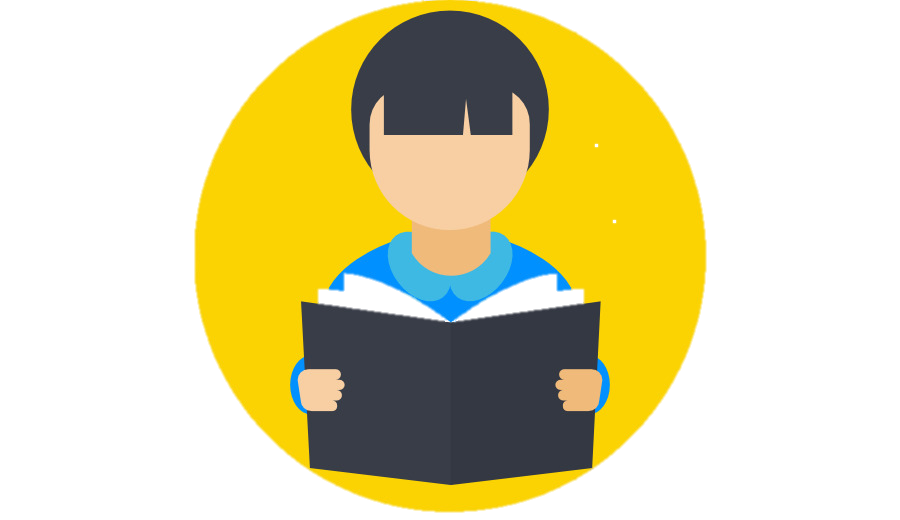 *ที่มา: ข้อมูล ณ วันที่ 10 พ.ย. 2566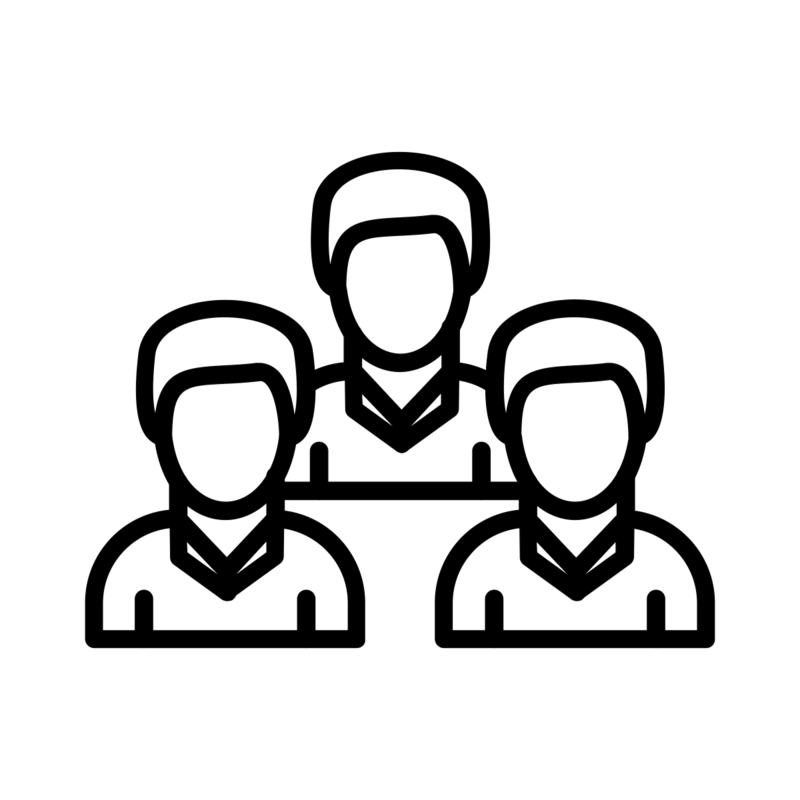 ผู้อำนวยการโรงเรียน		จำนวน    1     คนรองผู้อำนวยการโรงเรียน	จำนวน     0    คนข้าราชการครู		จำนวน......11........คนพนักงานราชการ		จำนวน......1.....คนครูอัตราจ้าง			จำนวน.....0.........คนลูกจ้าง  รวมจำนวน.....2.....คน6.1 ลูกจ้างประจำ.....................-............................คน6.2 ลูกจ้างชั่วคราวจากเงินงบประมาณ...2....คน6.3 ลูกจ้างชั่วคราวจากเงินนอกงบประมาณ.........คน		นักการภารโรง		จำนวน........-.......คน*ที่มา: ข้อมูล ณ วันที่ 10 พ.ย. 2566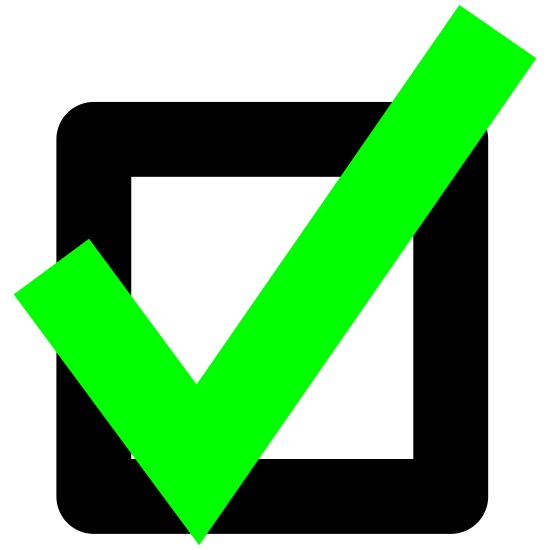 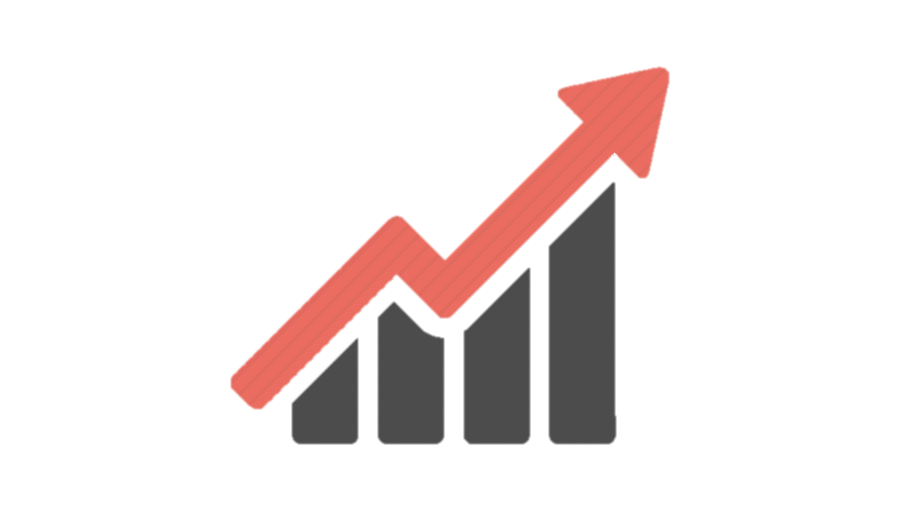 ปัญหา อุปสรรค และแนวทางแก้ไข 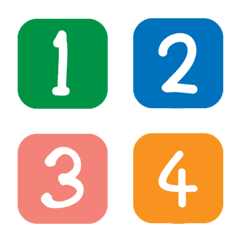 ปัญหา อุปสรรค และแนวทางแก้ไข แผนปฏิบัติการขับเคลื่อนนโยบายและจุดเน้นฯ และนโยบายระยะเร่งด่วน (Quick Win) สพฐ. ประจำปีงบประมาณ พ.ศ. 2567 (ตุลาคม 2566 – กันยายน 2567)สอดคล้องตามนโยบายกระทรวงศึกษาธิการ ประจำปีงบประมาณ พ.ศ. 2567 –  2568โรงเรียนบ้านใต้หมายเหตุ :  1. การจัดทำแผนปฏิบัติการขับเคลื่อนนโยบายฯ ข้างต้น ให้โรงเรียนวิเคราะห์ข้อมูลจากแผนปฏิบัติการของโรงเรียน ที่ได้จัดทำไว้แล้ว มีโครงการ/กิจกรรมใด                    ที่สอดคล้องกับนโยบายและจุดเน้นฯ และนโยบายระยะเร่งด่วน (Quick Win) ของ สพฐ. ดังกล่าว “ให้นำข้อมูลเฉพาะโครงการ/ กิจกรรม” นั้น มาระบุในแบบฟอร์ม                    ที่กำหนด และ/หรือ2. โรงเรียนอาจจะกำหนดโครงการ/กิจกรรม และเป้าหมายการดำเนินงาน ที่เหมาะสมกับจุดที่ควรพัฒนา หรือแนวทางการพัฒนาให้ได้มาตรฐานที่สูงขึ้น
     จากการประเมินตนเองของสถานศึกษา (SAR) ทั้งนี้ ให้สอดคล้องตามนโยบายและจุดเน้นฯ และนโยบายระยะเร่งด่วน (Quick Win) ของ สพฐ. ดังกล่าว3.   ไม่ได้กำหนดให้ต้องจัดทำทุกนโยบายฯ ทั้งนี้ ให้เป็นไปตามบริบทของแต่ละโรงเรียน โดยพิจารณาดำเนินการตามข้อ 1 – 2 ข้างต้น ซึ่งโรงเรียนต้องวิเคราะห์        โครงการ/กิจกรรม ที่สอดคล้องตามนโยบายและจุดเน้นฯ และนโยบายเร่งด่วน (Quick Win) ของ สพฐ.4.   กรณี การจัดทำแผนปฏิบัติการของโรงเรียน ไม่ได้ทำเป็นโครงการแต่ทำเป็นกิจกรรม ให้สามารถนำข้อมูลตามกิจกรรมมาใช้ได้5.   1 โครงการ/กิจกรรม หากมีความสอดคล้องกับนโยบายฯ มากกว่า 1 นโยบาย ให้สามารถใช้เป็นข้อมูลในการจัดทำแผนฯ มากกว่า 1 นโยบาย ได้       (1 โครงการ สามารถตอบมากกว่า 1 นโยบายได้)6.  ข้อมูลการจัดทำแผนปฏิบัติการฯ ของสถานศึกษา ให้วิเคราะห์และจัดทำข้อมูล โดยใช้ข้อมูลภาคเรียนที่ 2 ปีการศึกษา 2566 และข้อมูลภาคเรียนที่ 1 ปีการศึกษา 2567   7.  เมื่อดำเนินการเสร็จเรียบร้อยแล้ว ให้จัดส่งสำนักงานเขตพื้นที่การศึกษาต้นสังกัด ภายในวันที่ 29 กุมภาพันธ์ 2567 เพื่อดำเนินการต่อไป---------------------------------------------------------8.   หากโรงเรียนใด ยังมิได้จัดทำแผนปฏิบัติการในปีการศึกษา 2567 ให้ดำเนินการดังนี้		(ก) จัดทำแผนปฏิบัติการขับเคลื่อนฯ นี้ โดยใช้ข้อมูลในภาคเรียนที่ 2 ปีการศึกษา 2566 จัดส่งให้สำนักงานเขตพื้นที่การศึกษาต้นสังกัด 		    ภายในวันที่ 29 กุมภาพันธ์ 2567		(ข) เมื่อดำเนินการจัดทำแผนปฏิบัติการของโรงเรียน ปีการศึกษา 2567 เรียบร้อยแล้ว ให้จัดส่งข้อมูลเพิ่มเติมไปยังสำนักงานเขตพื้นที่การศึกษาต้นสังกัด			    ภายในวันที่ 30 เมษายน 2567		** อนึ่ง การใช้แบบฟอร์มตามกรณี (ก) และ (ข) ให้ใช้แบบฟอร์มข้างต้น โดยให้จัดทำใบหน้า เพิ่ม 1 แผ่น ดังเอกสารด้านล่างใบหน้า เพิ่ม 1 แผ่น กรณีตามข้อ 8 (ก) และ (ข)แผนปฏิบัติการขับเคลื่อนนโยบายและจุดเน้นฯ และนโยบายระยะเร่งด่วน (Quick Win) 
ของสำนักงานคณะกรรมการการศึกษาขั้นพื้นฐานและกระทรวงศึกษาธิการ ประจำปีงบประมาณ พ.ศ. 2567 ภาคเรียนที่   2    ปีการศึกษา  2566   (เดือนพฤศจิกายน  พ.ศ. 2566ถึงเดือน  มีนาคม  พ.ศ.2567)
โรงเรียนบ้านใต้นโยบาย สพฐ.โครงการและกิจกรรม เป้าหมายการดำเนินงานงบประมาณที่ใช้ (บาท)       ผลที่คาดว่าจะได้รับนโยบายและจุดเน้น สพฐ. ประจำปีงบประมาณ พ.ศ. 2567 – 2568นโยบายและจุดเน้น สพฐ. ประจำปีงบประมาณ พ.ศ. 2567 – 2568นโยบายและจุดเน้น สพฐ. ประจำปีงบประมาณ พ.ศ. 2567 – 2568นโยบายและจุดเน้น สพฐ. ประจำปีงบประมาณ พ.ศ. 2567 – 2568นโยบายและจุดเน้น สพฐ. ประจำปีงบประมาณ พ.ศ. 2567 – 2568นโยบายและจุดเน้น สพฐ. ประจำปีงบประมาณ พ.ศ. 2567 – 25681. ปลูกฝังความรักในสถาบันหลัก    ของชาติ และน้อมนำพระบรม-    ราโชบายด้านการศึกษาสู่
   การปฏิบัติ   (ข้อสั่งการ รมว.ศธ. ข้อ 3)ชื่อโครงการส่งเสริมประชาธิปไตยและวินัยนักเรียน1. กิจกรรม เลือกตั้งสภานักเรียน2. กิจกรรมหน้าเสาธง3. กิจกรรมเสียงตามสายเชิงปริมาณ  นักเรียน ร้อยละ 94 อยู่ร่วมกันอย่างมีความสุขบนความแตกต่างทางวัฒนธรรมและความหลากหลาย โดยการจัดกิจกรรมเลือกตั้งสภานักเรียน กิจกรรมสภานักเรียน  กิจกรรมเสียงตามสาย กิจกรรมวินัยการเข้าแถว และกิจกรรมการจัดป้ายนิเทศนักเรียน ร้อยละ 95 มีการยอมรับที่จะอยู่ร่วมกันบนความแตกต่างและหลากหลาย โดยการจัดกิจกรรมเลือกตั้งสภานักเรียน กิจกรรมสภานักเรียน กิจกรรมเสียงตามสาย กิจกรรมวินัยการเข้าแถว  และกิจกรรมการจัดป้ายนิเทศ3,000  บาทนักเรียนอยู่ร่วมกันอย่างมีความสุขบนความแตกต่างทางวัฒนธรรมและความหลากหลาย โดยการจัดกิจกรรมเลือกตั้งสภานักเรียน กิจกรรมสภานักเรียน กิจกรรมเสียงตามสาย กิจกรรมวินัยการเข้าแถว และกิจกรรมการจัดป้ายนิเทศ  นักเรียนมีการยอมรับที่จะอยู่ร่วมกันบนความแตกต่างและหลากหลาย โดยการจัดกิจกรรมเลือกตั้งสภานักเรียน กิจกรรมสภานักเรียน กิจกรรมเสียงตามสาย กิจกรรมวินัยการเข้าแถว  และกิจกรรมการจัดป้ายนิเทศ       นโยบาย สพฐ.         โครงการและกิจกรรม      เป้าหมายการดำเนินงานงบประมาณที่ใช้ (บาท)       ผลที่คาดว่าจะได้รับนโยบายและจุดเน้น สพฐ. ประจำปีงบประมาณ พ.ศ. 2567 – 2568นโยบายและจุดเน้น สพฐ. ประจำปีงบประมาณ พ.ศ. 2567 – 2568นโยบายและจุดเน้น สพฐ. ประจำปีงบประมาณ พ.ศ. 2567 – 2568นโยบายและจุดเน้น สพฐ. ประจำปีงบประมาณ พ.ศ. 2567 – 2568นโยบายและจุดเน้น สพฐ. ประจำปีงบประมาณ พ.ศ. 2567 – 2568นโยบายและจุดเน้น สพฐ. ประจำปีงบประมาณ พ.ศ. 2567 – 2568เชิงคุณภาพ นักเรียน อยู่ร่วมกันอย่างมีความสุขบนความแตกต่างทางวัฒนธรรมและความหลากหลาย นักเรียน มีการยอมรับที่จะอยู่ร่วมกันบนความแตกต่างและหลากหลาย2. จัดการเรียนรู้ประวัติศาสตร์     หน้าที่พลเมือง ศีลธรรม       และประชาธิปไตยชื่อโครงการส่งเสริมประชาธิปไตย1. กิจกรรมเลือกตั้งสภานักเรียน2. กิจกรรมหน้าเสาธง3. กิจกรรมประชุมสภานักเรียนเชิงปริมาณ  นักเรียน ร้อยละ 94 อยู่ร่วมกันอย่างมีความสุขบนความแตกต่างทางวัฒนธรรมและความหลากหลาย โดยการจัดกิจกรรมเลือกตั้งสภานักเรียน กิจกรรมสภานักเรียน  กิจกรรมเสียงตามสาย กิจกรรมวินัยการเข้าแถว และกิจกรรมการจัดป้ายนิเทศนักเรียน ร้อยละ 95 มีการยอมรับที่จะอยู่ร่วมกันบนความแตกต่างและหลากหลาย โดยการจัดกิจกรรมเลือกตั้งสภานักเรียน กิจกรรมสภานักเรียน กิจกรรมเสียงตามสาย กิจกรรมวินัยการเข้าแถว  และกิจกรรมการจัดป้ายนิเทศ3,000  บาทนักเรียนอยู่ร่วมกันอย่างมีความสุขบนความแตกต่างทางวัฒนธรรมและความหลากหลาย โดยการจัดกิจกรรมเลือกตั้งสภานักเรียนกิจกรรมสภานักเรียน กิจกรรมเสียงตามสาย กิจกรรมวินัยการเข้าแถว และกิจกรรมการจัดป้ายนิเทศ  นักเรียนมีการยอมรับที่จะอยู่ร่วมกันบนความแตกต่างและหลากหลาย โดยการจัดกิจกรรมเลือกตั้งสภานักเรียน กิจกรรมสภานักเรียน กิจกรรมเสียงตามสาย กิจกรรมวินัยการเข้าแถว  และกิจกรรมการจัดป้ายนิเทศ       นโยบาย สพฐ.         โครงการและกิจกรรม      เป้าหมายการดำเนินงานงบประมาณที่ใช้ (บาท)       ผลที่คาดว่าจะได้รับนโยบายและจุดเน้น สพฐ. ประจำปีงบประมาณ พ.ศ. 2567 – 2568นโยบายและจุดเน้น สพฐ. ประจำปีงบประมาณ พ.ศ. 2567 – 2568นโยบายและจุดเน้น สพฐ. ประจำปีงบประมาณ พ.ศ. 2567 – 2568นโยบายและจุดเน้น สพฐ. ประจำปีงบประมาณ พ.ศ. 2567 – 2568นโยบายและจุดเน้น สพฐ. ประจำปีงบประมาณ พ.ศ. 2567 – 2568เชิงคุณภาพ นักเรียน อยู่ร่วมกันอย่างมีความสุขบนความแตกต่างทางวัฒนธรรมและความหลากหลาย นักเรียน มีการยอมรับที่จะอยู่ร่วมกันบนความแตกต่างและหลากหลาย3. ปรับกระบวนการจัดการ    เรียนรู้ให้มีคุณภาพ ทันสมัย 
    และการบริหารจัดการที่มี    ประสิทธิภาพ    (ข้อสั่งการ รมว.ศธ. ข้อ 4)ชื่อโครงการนิเทศภายใน1. กิจกรรมนิเทศการเรียนการสอนเชิงปริมาณ1.โรงเรียนมีโครงสร้างการบริหารงานที่ชัดเจน และมีแผนการนิเทศติดตามผลการดำเนินงาน 2.ครูร้อยละ 84 สามารถจัดการเรียนรู้ให้นักเรียนผ่านกระบวนการคิดและปฏิบัติจริง และสามารถนำไปประยุกต์ใช้ในชีวิตได้3.ครูร้อยละ 94 มีการบริหารจัดการเชิงบวก4.ครูร้อยละ 84 มีการแลกเปลี่ยนเรียนรู้และให้ข้อมูลสะท้อนกลับเพื่อพัฒนาและปรับปรุงการจัดการเรียนรู้1. เพื่อให้การบริหารและการจัดการศึกษาภายในโรงเรียนมีประสิทธิภาพ2. เพื่อให้ครูสามารถจัดการเรียนรู้ให้นักเรียนผ่านกระบวนการคิดและปฏิบัติจริง และสามารถนำไปประยุกต์ใช้ในชีวิตได้3.  เพื่อให้ครูมีการบริหารจัดการเชิงบวก4.  เพื่อให้ครูมีการแลกเปลี่ยนเรียนรู้และให้ข้อมูลสะท้อนกลับเพื่อพัฒนาและปรับปรุงการจัดการเรียนรู้      นโยบาย สพฐ.         โครงการและกิจกรรม      เป้าหมายการดำเนินงานงบประมาณที่ใช้ (บาท)       ผลที่คาดว่าจะได้รับนโยบายและจุดเน้น สพฐ. ประจำปีงบประมาณ พ.ศ. 2567 – 2568นโยบายและจุดเน้น สพฐ. ประจำปีงบประมาณ พ.ศ. 2567 – 2568นโยบายและจุดเน้น สพฐ. ประจำปีงบประมาณ พ.ศ. 2567 – 2568นโยบายและจุดเน้น สพฐ. ประจำปีงบประมาณ พ.ศ. 2567 – 2568นโยบายและจุดเน้น สพฐ. ประจำปีงบประมาณ พ.ศ. 2567 – 2568เชิงคุณภาพ1.รูปแบบการนิเทศภายในของโรงเรียน มีระบบและเป็นขั้นตอน
2.ครูสามารถออกแบบกิจกรรมการเรียนรู้ได้อย่างหลากหลาย และมีประสิทธิภาพ ตอบสนองต่อความต้องการของผู้เรียน3.ผลสัมฤทธิ์ทางการเรียนของนักเรียนบรรลุตามเป้าหมายที่ตั้งไว้4. ปรับกระบวนการจัดการ    เรียนรู้ให้มีคุณภาพ ทันสมัย 
    และการบริหารจัดการที่มี    ประสิทธิภาพ    (ข้อสั่งการ รมว.ศธ. ข้อ 4ชื่อโครงการการพัฒนาคอมพิวเตอร์และสารสนเทศเพื่อยกระดับคุณภาพการศึกษา1. กิจกรรมอบรมครูในการสอนเทคโนโลยี และการสอนมัลติมีเดีย2.ซ่อมแซมอุปกรณ์คอมพิวเตอร์3. จัดซื้ออุปกรณ์ICTเชิงปริมาณ1   ห้องเรียนแต่ละห้องมีอุปกรณ์เทคโนโลยีพร้อมใช้งาน เพื่อสนับสนุนการบริหารจัดการและการจัดการเรียนรู้  2  นักเรียนมีความสามารถในการใช้สื่อเทคโนโลยีสารสนเทศและการสื่อสาร  3  ครูมีสามารถใช้สื่อเทคโนโลยีสารสนเทศและแหล่งเรียนรู้ที่หลากหลายที่เอื้อต่อการเรียนรู้  20,000  บาทนักเรียนมีความสามารถในการใช้สื่อเทคโนโลยีสารสนเทศและการสื่อสาร  โดยจัดกิจกรรมการ  สอนเทคโนโลยีและการใช้สื่อมัลติมีเดีย  DLIT2.2  โรงเรียนจัดระบบเทคโนโลยีสารสนเทศ  เพื่อสนับสนุนการบริหารจัดการและการจัดการเรียนรู้  โดยจัดกิจกรรมการสอนเทคโนโลยีและการใช้สื่อมัลติมีเดีย  DLIT       นโยบาย สพฐ.         โครงการและกิจกรรม      เป้าหมายการดำเนินงานงบประมาณที่ใช้ (บาท)       ผลที่คาดว่าจะได้รับนโยบายและจุดเน้น สพฐ. ประจำปีงบประมาณ พ.ศ. 2567 – 2568นโยบายและจุดเน้น สพฐ. ประจำปีงบประมาณ พ.ศ. 2567 – 2568นโยบายและจุดเน้น สพฐ. ประจำปีงบประมาณ พ.ศ. 2567 – 2568นโยบายและจุดเน้น สพฐ. ประจำปีงบประมาณ พ.ศ. 2567 – 2568นโยบายและจุดเน้น สพฐ. ประจำปีงบประมาณ พ.ศ. 2567 – 2568เชิงคุณภาพ1.  บุคลากรในโรงเรียนทุกคนมีทักษะในการใช้สื่อเทคโนโลยีสารสนเทศการเรียนการสอน 2.  นักเรียนทุกคนมีผลสัมฤทธิ์ทางการเรียนสูงขึ้น5. ส่งเสริมการอ่าน เพื่อเป็นวิถีในการค้นหาความรู้และต่อยอด
   องค์ความรู้ที่สูงขึ้น(ข้อสั่งการ รมว.ศธ. ข้อ 5)ชื่อโครงการห้องสมุดมีชีวิต1. กิจกรรมจัดชื้อจัดจ้างวัสดุครุภัณฑ์ห้องสมุด2. กิจกรรมจัดซื้อหนังสือ/วารสาร3. กิจกรรมส่งเสริมนิสัยรักการอ่าน (นักเรียนรักการอ่าน ห้องเรียนรักการอ่าน)เชิงปริมาณ- นักเรียนและบุคลากร ร้อยละ 94 เข้าใช้บริการห้องสมุด- ห้องสมุดเป็นแหล่งค้นคว้าและเป็นแหล่งเรียนรู้ของทุกกลุ่มสาระการเรียนรู้- นักเรียนระดับชั้นประถมศึกษาปีที่ 1-6 ร้อยละ 94 มีนิสัยรักการอ่านและสามารถเรียนรู้ด้วยตนเองเชิงคุณภาพ -นักเรียนและบุคลากรมีความพึงพอใจในการเข้าใช้บริการห้องสมุด- นักเรียนมีทักษะการแสวงหาความรู้ด้วยตนเองและมีนิสัยรักการอ่าน17,000  บาทนักเรียนมีทักษะในการแสวงหาความรู้ด้วยตนเอง รักการอ่านและพึงพอใจในการเข้าใช้บริการห้องสมุด โดยการจัดกิจกรรมจัดชื้อจัดจ้างวัสดุครุภัณฑ์ห้องสมุด จัดซื้อหนังสือ/วารสาร และกิจกรรมส่งเสริมนิสัยรักการอ่าน (นักเรียนรักการอ่าน ,ห้องเรียนรักการอ่าน      นโยบาย สพฐ.         โครงการและกิจกรรม      เป้าหมายการดำเนินงานงบประมาณที่ใช้ (บาท)ผลที่คาดว่าจะได้รับนโยบายและจุดเน้น สพฐ. ประจำปีงบประมาณ พ.ศ. 2567 – 2568นโยบายและจุดเน้น สพฐ. ประจำปีงบประมาณ พ.ศ. 2567 – 2568นโยบายและจุดเน้น สพฐ. ประจำปีงบประมาณ พ.ศ. 2567 – 2568นโยบายและจุดเน้น สพฐ. ประจำปีงบประมาณ พ.ศ. 2567 – 2568นโยบายและจุดเน้น สพฐ. ประจำปีงบประมาณ พ.ศ. 2567 – 25686. ส่งเสริม สนับสนุนกิจกรรม   พัฒนาผู้เรียนชื่อโครงการเข้าค่ายลูกเสือ – เนตรนารี1. กิจกรรมเข้าค่ายลูกเสือเนตรนารี ป.1 – 5  2. กิจกรรมเข้าค่ายลูกเสือ  -  เนตรนารี  ป.6เชิงปริมาณนักเรียนชั้นประถมศึกษาปีที่ 1-6 ร้อยละ 94  เข้าร่วมกิจกรรมเข้าค่ายลูกเสือ-เนตรนารีเชิงคุณภาพนักเรียนมีคุณลักษณะและค่านิยมที่ดีตามเกณฑ์ที่สถานศึกษากำหนดนักเรียนมีระเบียบวินัย เสียสละ สามัคคี มีจิตสาธารณะ40,000  บาทนักเรียนชั้นประถมศึกษาปีที่ 1-6 ร้อยละ 9๕ เข้าร่วมกิจกรรมเข้าค่ายลูกเสือ-เนตรนารีนักเรียนชั้นประถมศึกษาปีที่ 1-6 ร้อยละ 95 มีคุณลักษณะและค่านิยมที่ดีตามเกณฑ์ที่สถานศึกษากำหนดนักเรียนมีความรับผิดชอบ เสียสละ สามัคคี มีจิตสาธารณะ และมีระเบียบวินัย7. จัดการศึกษาแบบเรียนรวมชื่อโครงการ  ส่งเสริมการจัดการศึกษาเรียนรวม1. กิจกรรม คัดกรอง/วินิจฉัย/สำรวจข้อมูลเด็กที่มีปัญหาทางการเรียนรู้2. กิจกรรม  จัดทำแผน (IEP)3. กิจกรรม  พัฒนาสื่อ/นวัตกรรม/เทคนิควิธีการเชิงปริมาณ-ร้อยละ  95  เด็กในวัยเรียนที่มีความต้องการจำเป็นพิเศษทุกคนทั้ง 9   ประเภทได้เข้าเรียนในโรงเรียนและมีการจัดการเรียนร่วมอย่างทั่วถึงและมีคุณภาพ  รวมทั้งได้รับการบริการตามกฎกระทรวง  สอดคล้องกับความต้องการจำเป็นพิเศษทางการศึกษา3,000  บาทเด็กในวัยเรียนที่มีความต้องการจำเป็นพิเศษทุกคนทั้ง 9  ประเภท  ได้เข้าเรียนในโรงเรียนและมีการจัดการเรียนร่วมอย่างทั่วถึงร้อยละ 100   โรงเรียนสามารถจัดการศึกษาให้แก่เด็กที่มีความต้องการจำเป็นพิเศษได้อย่างมีประสิทธิภาพ  และได้รับการพัฒนาเต็มศักยภาพสอดคล้องตามศักยภาพของแต่ละบุคคล      นโยบาย สพฐ.         โครงการและกิจกรรม      เป้าหมายการดำเนินงานงบประมาณที่ใช้ (บาท)ผลที่คาดว่าจะได้รับนโยบายและจุดเน้น สพฐ. ประจำปีงบประมาณ พ.ศ. 2567 – 2568นโยบายและจุดเน้น สพฐ. ประจำปีงบประมาณ พ.ศ. 2567 – 2568นโยบายและจุดเน้น สพฐ. ประจำปีงบประมาณ พ.ศ. 2567 – 2568นโยบายและจุดเน้น สพฐ. ประจำปีงบประมาณ พ.ศ. 2567 – 2568นโยบายและจุดเน้น สพฐ. ประจำปีงบประมาณ พ.ศ. 2567 – 2568เชิงคุณภาพ-ร้อยละ  95  โรงเรียนสามารถจัดการศึกษาให้แก่นักเรียนที่มีความต้องการจำเป็นพิเศษได้อย่างมีประสิทธิภาพ  สอดคล้องตามศักยภาพของแต่ละบุคคล8. จัดการศึกษาเพื่อความเป็นเลิศชื่อโครงการการส่งเสริมความเป็นเลิศทางวิชาการ1. กิจกรรมส่งเสริม พัฒนา นำนักเรียนเข้าร่วมแข่งขันทักษะทางวิชาการทุกระดับ2. กิจกรรมเปิดบ้านวิชาการ OPEN HOUSEเชิงปริมาณ1.ร้อยละ 92 นักเรียนเข้าร่วมการแข่งขันทักษะทางวิชาการในระดับต่าง ๆ2.จัดนิทรรศการแสดงผลผลิตทางวิชาการของครูและนักเรียน จำนวน 1 ครั้งเมื่อสิ้นปีการศึกษา 2566เชิงคุณภาพ1.นักเรียนเกิดการพัฒนาตนเองให้มีความรู้ ความสามารถมีทักษะด้านวิชาการสาขาต่าง ๆ และสามารถนำไปใช้ในการดำรงชีวิตอย่างมีความสุข ซึ่งเกิดจากการเปลี่ยนเรียนรู้ประสบการณ์ร่วมกัน50,000  บาท1.เพื่อส่งเสริมสนับสนุนให้นักเรียนได้เข้าร่วมการแข่งขันทักษะวิชาการ ในระดับต่าง ๆ2.เพื่อเผยแพร่ผลงานของนักเรียนและครูสู่ชุมชน3.เพื่อเปิดโอกาสให้นักเรียนได้แสดงความรู้ความสามารถด้านต่าง ๆ       นโยบาย สพฐ.         โครงการและกิจกรรม      เป้าหมายการดำเนินงานงบประมาณที่ใช้ (บาท)ผลที่คาดว่าจะได้รับนโยบายและจุดเน้น สพฐ. ประจำปีงบประมาณ พ.ศ. 2567 – 2568นโยบายและจุดเน้น สพฐ. ประจำปีงบประมาณ พ.ศ. 2567 – 2568นโยบายและจุดเน้น สพฐ. ประจำปีงบประมาณ พ.ศ. 2567 – 2568นโยบายและจุดเน้น สพฐ. ประจำปีงบประมาณ พ.ศ. 2567 – 2568นโยบายและจุดเน้น สพฐ. ประจำปีงบประมาณ พ.ศ. 2567 – 25682.ครูและนักเรียนได้นำเสนอผลผลิตทางวิชาการในรอบปีที่ผ่านมา3.โรงเรียนได้รายงานความก้าวหน้าทางการศึกษาและเผยแพร่ผลผลิตทางวิชาการ ให้กับชุมชนและ หน่วยงานที่เกี่ยวข้อง9. เสริมสร้างความสุขและความ               ปลอดภัยของสถานศึกษาชื่อโครงการปรับปรุงภูมิทัศน์และสิ่งแวดล้อมในโรงเรียน1. กิจกรรมเพาะชำต้นไม้ ปลูกไม้ดอกไม้ประดับ2. กิจกรรมปรับปรุงระบบไฟฟ้าและประปา ในโรงเรียน3. กิจกรรม.ซ่อมแซมหลังคาห้องธนาคารขยะและเครื่องเล่นสนามเด็กเล่น4. กิจกรรมทำไวนิลประชาสัมพันธ์ต่างๆในโรงเรียนเชิงปริมาณห้องเรียนและห้องพิเศษต่าง ๆ ร้อยละ 90 เป็นแหล่งเรียนรู้ของนักเรียน2. สถานศึกษาร้อยละ 95 มีบรรยากาศร่มรื่น สวยงาม ที่เอื้อต่อการเรียนรู้ของนักเรียน	3.  สถานศึกษาร้อยละ 95 มีระบบการจัดการอาคารสถานที่ และสภาพแวดล้อมอย่างดี4. สถานศึกษาร้อยละ 95 มีระบบไฟฟ้า-ประปา ได้มาตรฐาน สะดวกและปลอดภัย40,000  บาทโรงเรียนมีสภาพแวดล้อมทางกายภาพและสังคมที่เอื้อต่อการจัดการเรียนรู้อย่างมีคุณภาพ      นโยบาย สพฐ.         โครงการและกิจกรรม      เป้าหมายการดำเนินงานงบประมาณที่ใช้ (บาท)ผลที่คาดว่าจะได้รับนโยบายและจุดเน้น สพฐ. ประจำปีงบประมาณ พ.ศ. 2567 – 2568นโยบายและจุดเน้น สพฐ. ประจำปีงบประมาณ พ.ศ. 2567 – 2568นโยบายและจุดเน้น สพฐ. ประจำปีงบประมาณ พ.ศ. 2567 – 2568นโยบายและจุดเน้น สพฐ. ประจำปีงบประมาณ พ.ศ. 2567 – 2568นโยบายและจุดเน้น สพฐ. ประจำปีงบประมาณ พ.ศ. 2567 – 2568เชิงคุณภาพโรงเรียนจัดสภาพแวดล้อมทางกายภาพและสังคมที่เอื้อต่อการจัดการเรียนรู้อย่างมีคุณภาพ10. เสริมสร้างความสุขและความปลอดภัยของสถานศึกษาชื่อโครงการส่งเสริมพัฒนาสุขภาพและอนามัยนักเรียน 1. การตรวจสุขภาพนักเรียน ปีละ 2 ครั้ง2. กิจกรรมแปรงฟันหลังพักเที่ยงทุกวัน3. การชั่งน้ำหนัก/วัดส่วนสูง เดือนละ 1 ครั้ง4.กิจกรรมเรียนรู้และปฏิบัติตามสุขบัญญัติ 10 ประการ5.กิจกรรมการเฝ้าระวังและส่งเสริมทันตสุขภาพในโรงเรียน6.การปฐมพยาบาลเบื้องต้น แก่นักเรียนที่เจ็บป่วย /ประสบอุบัติเหตุเชิงปริมาณ- นักเรียนร้อยละ 94 เรียนรู้ดูแลสุขภาพอนามัยตนเอง - นักเรียนร้อยละ 94 มี สุขภาพพลานามัย ร่างกายแข็งแรงตามหลักสุขบัญญัติ 10 ประการ- นักเรียนผู้เรียนร้อยละ 94 ได้ใช้ห้องพยาบาลที่ถูกสุขลักษณะและเพียงพอเชิงคุณภาพ-นักเรียนร้อยละ 94  รู้จักดูแลสุขภาพอนามัยตนเอง มีสุขภาพ พลานามัย แข็งแรงสมบูรณ์ทั้งร่างกายและจิตใจ  มีมนุษย์ สัมพันธ์ที่ดีต่อเพื่อน ครู และผู้อื่น10,000  บาท- นักเรียนได้เรียนรู้การดูแลรักษาสุขภาพร่างกายของตนเองอย่างถูกต้อง มี สุขภาพพลานามัย ร่างกายแข็งแรงตามหลักสุขบัญญัติ 10 ประการ - รู้จักการปฐมพยาบาลเบื้องต้นในการช่วยเหลือตนเองและผู้อื่น-นักเรียนเรียนรู้การป้องกันโรคและภัยอันตรายใกล้ตัวต่างๆที่อาจเกิดขึ้นกับนักเรียน - นักเรียนมีมนุษย์ สัมพันธ์ที่ดีต่อเพื่อน ครู และผู้อื่น และสามารถนำความรู้และประสบการณ์ที่ได้ไปใช้ในชีวิตประจำวัน      นโยบาย สพฐ.         โครงการและกิจกรรม      เป้าหมายการดำเนินงานงบประมาณที่ใช้ (บาท)ผลที่คาดว่าจะได้รับนโยบายและจุดเน้น สพฐ. ประจำปีงบประมาณ พ.ศ. 2567 – 2568นโยบายและจุดเน้น สพฐ. ประจำปีงบประมาณ พ.ศ. 2567 – 2568นโยบายและจุดเน้น สพฐ. ประจำปีงบประมาณ พ.ศ. 2567 – 2568นโยบายและจุดเน้น สพฐ. ประจำปีงบประมาณ พ.ศ. 2567 – 2568นโยบายและจุดเน้น สพฐ. ประจำปีงบประมาณ พ.ศ. 2567 – 256811. เพิ่มโอกาสและสร้างความ   เสมอภาคทางการศึกษาชื่อโครงการสร้างความเสมอภาคและเพิ่มโอกาสทางการศึกษา1.การรับนักเรียน2.การส่งนักเรียนเข้าเรียน3. การติดตามเด็กเข้าเรียน4.การย้ายนักเรียน5.การจำหน่ายนักเรียน6.จัดทำข้อมูลนักเรียนรายบุคคล DMC                                       เชิงปริมาณ-ร้อยละ 90 ของเด็กในเขตบริการของโรงเรียนได้รับการศึกษาภาคบังคับอย่างเสมอภาค- ร้อยละ 90 ของบิดา  มารดา  ผู้ปกครอง  และประชาชนในชุมชน  มีความเข้าใจ  และร่วมมือกับโรงเรียนให้ความเสมอภาคและเพิ่มโอกาสทางการศึกษาภาคบังคับ3,000  บาทเด็กในเขตบริการของโรงเรียน   ได้รับการศึกษาภาคบังคับอย่างทั่วถึงทุกอย่างทั่งถึงทุกคน-บิดา มารดา  ผู้ปกครอง  และประชาชนในชุมชน  เกิดความเข้าใจและร่วมมือ  ในการจัดการศึกษาภาคบังคับ12. พัฒนาครูและบุคลากร     ทางการศึกษาชื่อโครงการพัฒนาบุคลากร1. กิจกรรมอบรมสัมมนา2. กิจกรรมศึกษาดูงานเชิงปริมาณ- ครูร้อยละ  92  ได้รับการส่งเสริมและสนับสนุนให้ได้รับการพัฒนาในทุกๆ ด้าน-ครูร้อยละ92    มีขวัญและกำลังใจในการปฏิบัติงานอย่างมีคุณภาพเชิงคุณภาพ- บุคลากรได้นำความรู้จากการพัฒนามาใช้ในการปฏิบัติงานในหน้าที่อย่างมีประสิทธิภาพ60,000  บาทครูทุกคนได้พัฒนาตนเองและพัฒนาวิชาชีพ-ครูทุกคนมีเป้าหมายในการพัฒนานักเรียนให้มีผลสัมฤทธิ์ที่สูงขึ้น-ครูทุกคนมีขวัญและกำลังใจในการปฏิบัติงานอย่างเต็มตามศักยภาพ      นโยบาย สพฐ.         โครงการและกิจกรรม      เป้าหมายการดำเนินงานงบประมาณที่ใช้ (บาท)ผลที่คาดว่าจะได้รับนโยบายและจุดเน้น สพฐ. ประจำปีงบประมาณ พ.ศ. 2567 – 2568นโยบายและจุดเน้น สพฐ. ประจำปีงบประมาณ พ.ศ. 2567 – 2568นโยบายและจุดเน้น สพฐ. ประจำปีงบประมาณ พ.ศ. 2567 – 2568นโยบายและจุดเน้น สพฐ. ประจำปีงบประมาณ พ.ศ. 2567 – 2568นโยบายและจุดเน้น สพฐ. ประจำปีงบประมาณ พ.ศ. 2567 – 2568บุคลากรได้นำประสบการณ์จากการศึกษาดูงานในแต่ละครั้งมาพัฒนาการเรียนการสอนให้ดียิ่งขึ้นนโยบาย สพฐ.โครงการและกิจกรรมเป้าหมายการดำเนินงานงบประมาณที่ใช้ (บาท)   ผลที่คาดว่าจะได้รับนโยบายระยะเร่งด่วน (Quick Win) สพฐ. ประจำปีงบประมาณ พ.ศ. 2567นโยบายระยะเร่งด่วน (Quick Win) สพฐ. ประจำปีงบประมาณ พ.ศ. 2567นโยบายระยะเร่งด่วน (Quick Win) สพฐ. ประจำปีงบประมาณ พ.ศ. 2567นโยบายระยะเร่งด่วน (Quick Win) สพฐ. ประจำปีงบประมาณ พ.ศ. 2567นโยบายระยะเร่งด่วน (Quick Win) สพฐ. ประจำปีงบประมาณ พ.ศ. 2567ลดภาระครูและบุคลากรทางการศึกษาลดภาระครูและบุคลากรทางการศึกษาลดภาระครูและบุคลากรทางการศึกษาลดภาระครูและบุคลากรทางการศึกษาลดภาระครูและบุคลากรทางการศึกษา1. เพิ่มประสิทธิภาพ
   การบริหารงานบุคคล   (นโยบาย รมว.ศธ. ข้อ 1.2)ชื่อโครงการพัฒนาบุคลากร1. กิจกรรมอบรมสัมมนา2. กิจกรรมศึกษาดูงานเชิงปริมาณ- ครูร้อยละ  92  ได้รับการส่งเสริมและสนับสนุนให้ได้รับการพัฒนาในทุกๆ ด้าน-ครูร้อยละ92   มีขวัญและกำลังใจในการปฏิบัติงานอย่างมีคุณภาพเชิงคุณภาพ- บุคลากรได้นำความรู้จากการพัฒนามาใช้ในการปฏิบัติงานในหน้าที่อย่างมีประสิทธิภาพบุคลากรได้นำประสบการณ์จากการศึกษาดูงานในแต่ละครั้งมาพัฒนาการเรียนการสอนให้ดียิ่งขึ้น60,000  บาทครูทุกคนได้พัฒนาตนเองและพัฒนาวิชาชีพ-ครูทุกคนมีเป้าหมายในการพัฒนานักเรียนให้มีผลสัมฤทธิ์ที่สูงขึ้น-ครูทุกคนมีขวัญและกำลังใจในการปฏิบัติงานอย่างเต็มตามศักยภาพนโยบาย สพฐ.โครงการและกิจกรรมเป้าหมายการดำเนินงานงบประมาณที่ใช้ (บาท)   ผลที่คาดว่าจะได้รับนโยบายระยะเร่งด่วน (Quick Win) สพฐ. ประจำปีงบประมาณ พ.ศ. 2567นโยบายระยะเร่งด่วน (Quick Win) สพฐ. ประจำปีงบประมาณ พ.ศ. 2567นโยบายระยะเร่งด่วน (Quick Win) สพฐ. ประจำปีงบประมาณ พ.ศ. 2567นโยบายระยะเร่งด่วน (Quick Win) สพฐ. ประจำปีงบประมาณ พ.ศ. 2567นโยบายระยะเร่งด่วน (Quick Win) สพฐ. ประจำปีงบประมาณ พ.ศ. 2567ลดภาระครูและบุคลากรทางการศึกษาลดภาระครูและบุคลากรทางการศึกษาลดภาระครูและบุคลากรทางการศึกษาลดภาระครูและบุคลากรทางการศึกษาลดภาระครูและบุคลากรทางการศึกษา2. การแก้ไขปัญหาหนี้สินครู   (นโยบาย รมว.ศธ. ข้อ 1.3ชื่อโครงการ.จัดสวัสดิการออมทรัพย์ครูและบุคลากรทางการศึกษา1. กิจกรรมครูและบุคลากรออมทรัพย์2. กิจกรรมครูและบุคลากรพัฒนาทางการศึกษาเชี่ยวชาญในวิชาชีพโดยการกู้ยืมเงินดอกเบี้ยต่ำเชิงปริมาณ1  ร้อยละ 100 ส่งเสริมและสนับสนุนครูและบุคลากรในการออมทรัพย์2  ร้อยละ  92 พัฒนาครูและบุคลากรทางการศึกษาเชี่ยวชาญในวิชาชีพโดยการกู้ยืมเงิน  ดอกเบี้ยต่ำเชิงคุณภาพโรงเรียนส่งเสริมและสนับสนุนครูและบุคลากรในการออมทรัพย์พัฒนาครูและบุคลากรทางการศึกษาเชี่ยวชาญในวิชาชีพโดยการกู้ยืมเงินดอกเบี้ยต่ำ-1  เพื่อส่งเสริมและสนับสนุนครูและบุคลากรในการออมทรัพย์ 2  เพื่อพัฒนาครูและบุคลากรทางการศึกษาเชี่ยวชาญในวิชาชีพโดยการกู้ยืมเงินดอกเบี้ยต่ำ3.การบริหารจัดการโรงเรียนขนาดเล็กและโรงเรียนขยายโอกาสทางการศึกษาชื่อโครงการ1.กิจกรรม.......-.....................2.กิจกรรม........-....................3.กิจกรรม.....-........................เชิงปริมาณเชิงคุณภาพนโยบาย สพฐ.โครงการและกิจกรรมเป้าหมายการดำเนินงานงบประมาณที่ใช้ (บาท)ผลที่คาดว่าจะได้รับนโยบายระยะเร่งด่วน (Quick Win) สพฐ. ประจำปีงบประมาณ พ.ศ. 2567นโยบายระยะเร่งด่วน (Quick Win) สพฐ. ประจำปีงบประมาณ พ.ศ. 2567นโยบายระยะเร่งด่วน (Quick Win) สพฐ. ประจำปีงบประมาณ พ.ศ. 2567นโยบายระยะเร่งด่วน (Quick Win) สพฐ. ประจำปีงบประมาณ พ.ศ. 2567นโยบายระยะเร่งด่วน (Quick Win) สพฐ. ประจำปีงบประมาณ พ.ศ. 2567ลดภาระครูและบุคลากรทางการศึกษาลดภาระครูและบุคลากรทางการศึกษาลดภาระครูและบุคลากรทางการศึกษาลดภาระครูและบุคลากรทางการศึกษาลดภาระครูและบุคลากรทางการศึกษา4.การบริหารจัดการโรงเรียนขนาดเล็กและโรงเรียนขยายโอกาสทางการศึกษาชื่อโครงการ1.กิจกรรม.......-.....................2.กิจกรรม........-....................3.กิจกรรม.....-........................เชิงปริมาณเชิงคุณภาพ5.  สร้างความตระหนัก
   ในการป้องกันการทุจริต(ข้อสั่งการ รมว.ศธ.  ข้อ 2)ชื่อโครงการการบริหารการเงินและบัญชี1. กิจกรรมจัดทำเอกสารการเงินและบัญชี เชิงปริมาณจัดทำระบบการเงินและบัญชีครบถ้วน   100 %เชิงคุณภาพหลักฐานบริหารงานการเงินและบัญชี ถูกต้องเป็นปัจจุบันมีประสิทธิภาพเป็นที่พอใจของผู้รับบริการและผู้มีส่วนเกี่ยวข้องทุกฝ่าย12,000  บาทหลักฐานบริหารงานบัญชี ถูกต้องเป็นปัจจุบันมีประสิทธิภาพเป็นที่พอใจของผู้รับบริการและผู้มีส่วนเกี่ยวข้องทุกฝ่าย6. สร้างความตระหนัก
   ในการป้องกันการทุจริต
   (ข้อสั่งการ รมว.ศธ. ข้อ 2ชื่อโครงการพัฒนางานพัสดุ1. กิจกรรมจัดทำเอกสารพัสดุ2. กิจกรรมตรวจสอบพัสดุประจำปีเชิงปริมาณ- การจัดทำเอกสารพัสดุประเภทต่าง ๆ และระบบงานพัสดุของโรงเรียนถูกต้องตามระเบียบเป็นปัจจุบันและสามารถตรวจสอบได้- โรงเรียนมีคู่มือการปฏิบัติงานพัสดุ ที่ถูกต้องครบถ้วน12,000  บาทระบบงานพัสดุของโรงเรียนถูกต้องตามระเบียบเป็นปัจจุบันสามารถตรวจสอบได้และมีการบริหารงานพัสดุที่เน้นประสิทธิภาพและประสิทธิผลนโยบาย สพฐ.โครงการและกิจกรรมเป้าหมายการดำเนินงานงบประมาณที่ใช้ (บาท)ผลที่คาดว่าจะได้รับนโยบายระยะเร่งด่วน (Quick Win) สพฐ. ประจำปีงบประมาณ พ.ศ. 2567นโยบายระยะเร่งด่วน (Quick Win) สพฐ. ประจำปีงบประมาณ พ.ศ. 2567นโยบายระยะเร่งด่วน (Quick Win) สพฐ. ประจำปีงบประมาณ พ.ศ. 2567นโยบายระยะเร่งด่วน (Quick Win) สพฐ. ประจำปีงบประมาณ พ.ศ. 2567นโยบายระยะเร่งด่วน (Quick Win) สพฐ. ประจำปีงบประมาณ พ.ศ. 2567ลดภาระครูและบุคลากรทางการศึกษาลดภาระครูและบุคลากรทางการศึกษาลดภาระครูและบุคลากรทางการศึกษาลดภาระครูและบุคลากรทางการศึกษาลดภาระครูและบุคลากรทางการศึกษา- โรงเรียนมีการบริหารงานพัสดุที่เน้นประสิทธิภาพและประสิทธิผลเชิงคุณภาพ- มีระบบงานพัสดุถูกต้อง เป็นปัจจุบัน มีประสิทธิภาพและสามารถตรวจสอบได้โดยการจัดกิจกรรมการจัดทำจัดทำเอกสาร7. การสื่อสาร และ   ประชาสัมพันธ์องค์กรชื่อโครงการวารสารและการประชาสัมพันธ์1. กิจกรรมวารสารประชาสัมพันธ์ผ่านเครือข่ายอินเตอร์เน็ตเชิงปริมาณบุคลากรจัดทำข้อมูลข่าวสารผ่านวารสารประชาสัมพันธ์ข่าวสารและกิจกรรมของโรงเรียน  ผ่านทางเว็บไซต์โรงเรียน,  Facebook  โรงเรียนบ้านใต้,  Line  กลุ่มผู้ปกครองของครูประจำชั้น   ระบบเครือข่ายอินเตอร์เน็ต  ร้อยละ  92  เชิงคุณภาพครู  นักเรียนและผู้ปกครองได้รับทราบข้อมูลข่าวสารผ่านวารสารประชาสัมพันธ์ ข่าวผ่านทางเว็บไซต์โรงเรียน http://school.ska2.go.th/bantai/,  Facebook,  Line-1.ร้อยละ 92  ครู นักเรียนและผู้ปกครองพึงพอใจต่อการได้รับทราบข้อมูลข่าวสารผ่านวารสาร ประชาสัมพันธ์โรงเรียนและข่าวสารผ่านเว็บไซด์ของโรงเรียนได้ทันเหตุการณ์ปัจจุบันและชัดเจนนโยบาย สพฐ.โครงการและกิจกรรมเป้าหมายการดำเนินงานงบประมาณที่ใช้ (บาท)ผลที่คาดว่าจะได้รับนโยบายระยะเร่งด่วน (Quick Win) สพฐ. ประจำปีงบประมาณ พ.ศ. 2567นโยบายระยะเร่งด่วน (Quick Win) สพฐ. ประจำปีงบประมาณ พ.ศ. 2567นโยบายระยะเร่งด่วน (Quick Win) สพฐ. ประจำปีงบประมาณ พ.ศ. 2567นโยบายระยะเร่งด่วน (Quick Win) สพฐ. ประจำปีงบประมาณ พ.ศ. 2567นโยบายระยะเร่งด่วน (Quick Win) สพฐ. ประจำปีงบประมาณ พ.ศ. 2567ลดภาระครูและบุคลากรทางการศึกษาลดภาระครูและบุคลากรทางการศึกษาลดภาระครูและบุคลากรทางการศึกษาลดภาระครูและบุคลากรทางการศึกษาลดภาระครูและบุคลากรทางการศึกษาลดภาระนักเรียนและผู้ปกครองลดภาระนักเรียนและผู้ปกครองลดภาระนักเรียนและผู้ปกครองลดภาระนักเรียนและผู้ปกครองลดภาระนักเรียนและผู้ปกครอง1. การเรียนรู้ทุกที่ทุกเวลา    (Anywhere Anytime) 
   ด้วยเทคโนโลยีดิจิทัล
   (นโยบาย รมว.ศธ. ข้อ 1.4   และข้อ 2.1)ชื่อโครงการการพัฒนาคอมพิวเตอร์และสารสนเทศเพื่อยกระดับคุณภาพการศึกษา1. กิจกรรมอบรมครูในการสอนเทคโนโลยี และการสอนมัลติมีเดีย2.ซ่อมแซมอุปกรณ์คอมพิวเตอร์3. จัดซื้ออุปกรณ์ICTเชิงปริมาณ1   ห้องเรียนแต่ละห้องมีอุปกรณ์เทคโนโลยีพร้อมใช้งาน เพื่อสนับสนุนการบริหารจัดการและการจัดการเรียนรู้  2  นักเรียนมีความสามารถในการใช้สื่อเทคโนโลยีสารสนเทศและการสื่อสาร  3  ครูมีสามารถใช้สื่อเทคโนโลยีสารสนเทศและแหล่งเรียนรู้ที่หลากหลายที่เอื้อต่อการเรียนรู้  เชิงคุณภาพ1.  บุคลากรในโรงเรียนทุกคนมีทักษะในการใช้สื่อเทคโนโลยีสารสนเทศการเรียนการสอน  2.  นักเรียนทุกคนมีผลสัมฤทธิ์ทางการเรียนสูงขึ้น20,000  บาทนักเรียนมีความสามารถในการใช้สื่อเทคโนโลยีสารสนเทศและการสื่อสาร  โดยจัดกิจกรรมการ  สอนเทคโนโลยีและการใช้สื่อมัลติมีเดีย  DLIT2  โรงเรียนจัดระบบเทคโนโลยีสารสนเทศ  เพื่อสนับสนุนการบริหารจัดการและการจัดการเรียนรู้  โดยจัดกิจกรรมการสอนเทคโนโลยีและการใช้สื่อมัลติมีเดีย  DLIT ครูสามารถใช้สื่อเทคโนโลยีสารสนเทศและแหล่งเรียนรู้ที่หลากหลายที่เอื้อต่อการเรียนรู้  โดยจัดกิจกรรมการสอนเทคโนโลยีและการใช้สื่อมัลติมีเดีย  DLIT  นโยบาย สพฐ.โครงการและกิจกรรมเป้าหมายการดำเนินงานงบประมาณที่ใช้ (บาท)ผลที่คาดว่าจะได้รับนโยบายระยะเร่งด่วน (Quick Win) สพฐ. ประจำปีงบประมาณ พ.ศ. 2567นโยบายระยะเร่งด่วน (Quick Win) สพฐ. ประจำปีงบประมาณ พ.ศ. 2567นโยบายระยะเร่งด่วน (Quick Win) สพฐ. ประจำปีงบประมาณ พ.ศ. 2567นโยบายระยะเร่งด่วน (Quick Win) สพฐ. ประจำปีงบประมาณ พ.ศ. 2567นโยบายระยะเร่งด่วน (Quick Win) สพฐ. ประจำปีงบประมาณ พ.ศ. 2567ลดภาระครูและบุคลากรทางการศึกษาลดภาระครูและบุคลากรทางการศึกษาลดภาระครูและบุคลากรทางการศึกษาลดภาระครูและบุคลากรทางการศึกษาลดภาระครูและบุคลากรทางการศึกษาลดภาระนักเรียนและผู้ปกครองลดภาระนักเรียนและผู้ปกครองลดภาระนักเรียนและผู้ปกครองลดภาระนักเรียนและผู้ปกครองลดภาระนักเรียนและผู้ปกครอง2. สร้างความเข้มแข็งระบบ
   แนะแนว การชี้แนะ (Coaching)    และการดูแลสุขภาพกาย
   และสุขภาพจิตของผู้เรียน   (นโยบาย รมว.ศธ. ข้อ 2.3)ชื่อโครงการส่งเสริมพัฒนาสุขภาพและอนามัยนักเรียน1. การตรวจสุขภาพนักเรียน ปีละ 2 ครั้ง2. กิจกรรมแปรงฟันหลังพักเที่ยงทุกวัน3. การชั่งน้ำหนัก/วัดส่วนสูง เดือนละ 1 ครั้ง4.กิจกรรมเรียนรู้และปฏิบัติตามสุขบัญญัติ 10 ประการเชิงปริมาณ- นักเรียนร้อยละ 94 เรียนรู้ดูแลสุขภาพอนามัยตนเอง - นักเรียนร้อยละ 94 มี สุขภาพพลานามัย ร่างกายแข็งแรงตามหลักสุขบัญญัติ 10 ประการ- นักเรียนผู้เรียนร้อยละ 94 ได้ใช้ห้องพยาบาลที่ถูกสุขลักษณะและเพียงพอเชิงคุณภาพ-นักเรียนร้อยละ 94 รู้จักดูแลสุขภาพอนามัยตนเอง มีสุขภาพ พลานามัย แข็งแรงสมบูรณ์ทั้งร่างกายและจิตใจ  มีมนุษย์ สัมพันธ์ที่ดีต่อเพื่อน ครู และผู้อื่น-- นักเรียนได้เรียนรู้การดูแลรักษาสุขภาพร่างกายของตนเองอย่างถูกต้อง มี สุขภาพพลานามัย ร่างกายแข็งแรงตามหลักสุขบัญญัติ 10 ประการ - รู้จักการปฐมพยาบาลเบื้องต้นในการช่วยเหลือตนเองและผู้อื่น-นักเรียนเรียนรู้การป้องกันโรคและภัยอันตรายใกล้ตัวต่างๆที่อาจเกิดขึ้นกับนักเรียน - นักเรียนมีมนุษย์ สัมพันธ์ที่ดีต่อเพื่อน ครู และผู้อื่น และสามารถนำความรู้และประสบการณ์ที่ได้ไปใช้ในชีวิตประจำวันนโยบาย สพฐ.โครงการและกิจกรรมเป้าหมายการดำเนินงานงบประมาณที่ใช้ (บาท)ผลที่คาดว่าจะได้รับนโยบายระยะเร่งด่วน (Quick Win) สพฐ. ประจำปีงบประมาณ พ.ศ. 2567นโยบายระยะเร่งด่วน (Quick Win) สพฐ. ประจำปีงบประมาณ พ.ศ. 2567นโยบายระยะเร่งด่วน (Quick Win) สพฐ. ประจำปีงบประมาณ พ.ศ. 2567นโยบายระยะเร่งด่วน (Quick Win) สพฐ. ประจำปีงบประมาณ พ.ศ. 2567นโยบายระยะเร่งด่วน (Quick Win) สพฐ. ประจำปีงบประมาณ พ.ศ. 2567ลดภาระครูและบุคลากรทางการศึกษาลดภาระครูและบุคลากรทางการศึกษาลดภาระครูและบุคลากรทางการศึกษาลดภาระครูและบุคลากรทางการศึกษาลดภาระครูและบุคลากรทางการศึกษาลดภาระนักเรียนและผู้ปกครองลดภาระนักเรียนและผู้ปกครองลดภาระนักเรียนและผู้ปกครองลดภาระนักเรียนและผู้ปกครองลดภาระนักเรียนและผู้ปกครอง3. สร้างความเข้มแข็งระบบ
   แนะแนว การชี้แนะ (Coaching)    และการดูแลสุขภาพกาย
   และสุขภาพจิตของผู้เรียน   (นโยบาย รมว.ศธ. ข้อ 2.3)ชื่อโครงการการส่งเสริมการเรียนรู้จากภูมิปัญญาท้องถิ่น1. กิจกรรมดำเนินกิจกรรมกีฬาภายใน(กีฬาสี)และภายนอก(กีฬาเครือข่าย)2. กิจกรรมจัดซื้ออุปกรณ์กีฬา3. กิจกรรมฝึกกีฬาหลังเลิกเรียน / กิจกรรมนันทนาการเชิงปริมาณ1.นักเรียนร้อยละ 95 ได้รับการส่งเสริมสุขภาพทางด้านร่างกายและจิตใจ2.นักเรียนร้อยละ 95 ได้รับการส่งเสริมคุณธรรมความสามัคคีในหมู่คณะ 3.นักเรียนร้อยละ 95 ได้รับการส่งเสริมให้มีความสามารถพิเศษทางด้านศิลปะ  ดนตรี  และกีฬาเชิงคุณภาพ1. นักเรียนมีสุขภาวะทางร่างกาย จิตใจ และสังคม 2. นักเรียนได้รับการส่งเสริมคุณธรรมพื้นฐาน  8  ประการ  คือมีความขยัน  ประหยัด  ซื่อสัตย์  มีวินัย  สุภาพ  สะอาด  สามัคคี  มีน้ำใจ35,000  บาท1. นักเรียนมีสุขภาวะทางร่างกาย จิตใจ และสังคม 2. นักเรียนได้รับการส่งเสริมคุณธรรมพื้นฐาน  8  ประการ  คือมีความขยัน  ประหยัด  ซื่อสัตย์  มีวินัย  สุภาพ  สะอาด  สามัคคี  มีน้ำใจนโยบาย สพฐ.โครงการและกิจกรรมเป้าหมายการดำเนินงานงบประมาณที่ใช้ (บาท)ผลที่คาดว่าจะได้รับนโยบายระยะเร่งด่วน (Quick Win) สพฐ. ประจำปีงบประมาณ พ.ศ. 2567นโยบายระยะเร่งด่วน (Quick Win) สพฐ. ประจำปีงบประมาณ พ.ศ. 2567นโยบายระยะเร่งด่วน (Quick Win) สพฐ. ประจำปีงบประมาณ พ.ศ. 2567นโยบายระยะเร่งด่วน (Quick Win) สพฐ. ประจำปีงบประมาณ พ.ศ. 2567นโยบายระยะเร่งด่วน (Quick Win) สพฐ. ประจำปีงบประมาณ พ.ศ. 2567ลดภาระครูและบุคลากรทางการศึกษาลดภาระครูและบุคลากรทางการศึกษาลดภาระครูและบุคลากรทางการศึกษาลดภาระครูและบุคลากรทางการศึกษาลดภาระครูและบุคลากรทางการศึกษาลดภาระนักเรียนและผู้ปกครองลดภาระนักเรียนและผู้ปกครองลดภาระนักเรียนและผู้ปกครองลดภาระนักเรียนและผู้ปกครองลดภาระนักเรียนและผู้ปกครอง4.  ส่งเสริมระบบธนาคารหน่วยกิต   (Credit Bank)   (นโยบาย รมว.ศธ. ข้อ 2.5ชื่อโครงการออมเงินนักเรียนกิจกรรม ออมเงินนักเรียนเชิงปริมาณ นักเรียนร้อยละ 94  นักเรียนตั้งแต่ระดับ ป.1 - ป.6 เข้าร่วมโครงการเชิงคุณภาพ นักเรียนตระหนักคุณค่าการออมเงินและสามารถวางแผนทางการเงินของตนเองได้อย่างมีคุณภาพ-1. นักเรียนร้อยละ 94  นักเรียนตั้งแต่ระดับ ป.1 - ป.6 เข้าร่วมโครงการ2. นักเรียนฝากเงินกับครูประจำชั้นทุกคน3. นักเรียนตระหนักคุณค่าการออมเงินและสามารถวางแผนทางการเงินของตนเองได้อย่างมีคุณภาพ5.  1 อำเภอ 1 โรงเรียนคุณภาพ
    (นโยบาย รมว.ศธ. ข้อ 2.2)ชื่อโครงการ..................-...............1. กิจกรรม..................................2. กิจกรรม..................................เชิงปริมาณเชิงคุณภาพ6. เสริมสร้างทักษะอาชีพ และ    การมีรายได้ระหว่างเรียน
   (นโยบาย รมว.ศธ. ข้อ 2.6)ชื่อโครงการ.การส่งเสริมการเรียนรู้จากภูมิปัญญาท้องถิ่น1. กิจกรรมการปลูกผักปลอดสารพิษ2. กิจกรรมทำขนมทองม้วน3. กิจกรรมปุ๋ยอินทรีย์เชิงปริมาณ1. นักเรียนเรียนรู้จากภูมิปัญญาท้องถิ่นได้ทุก กิจกรรมร้อยละ 902. นักเรียน ป.1-6 ฝึกปฏิบัติปลูกผักเป็นร้อยละ 1003. นักเรียน ป.4-6 เรียนรู้เกษตรพอเพียงตามรอยพ่อได้ร้อยละ 1006,0001.  นักเรียนรูวิธีการปลูกผักปลอดสารพิษได้อย่างถูกต้องโดยใช้ภูมิปัญญาท้องถิ่น  2. นักเรียนมีความรู้และทักษะเกี่ยวกับภูมิปัญญาท้องถิ่นนโยบาย สพฐ.โครงการและกิจกรรมเป้าหมายการดำเนินงานงบประมาณที่ใช้ (บาท)ผลที่คาดว่าจะได้รับนโยบายระยะเร่งด่วน (Quick Win) สพฐ. ประจำปีงบประมาณ พ.ศ. 2567นโยบายระยะเร่งด่วน (Quick Win) สพฐ. ประจำปีงบประมาณ พ.ศ. 2567นโยบายระยะเร่งด่วน (Quick Win) สพฐ. ประจำปีงบประมาณ พ.ศ. 2567นโยบายระยะเร่งด่วน (Quick Win) สพฐ. ประจำปีงบประมาณ พ.ศ. 2567นโยบายระยะเร่งด่วน (Quick Win) สพฐ. ประจำปีงบประมาณ พ.ศ. 2567ลดภาระครูและบุคลากรทางการศึกษาลดภาระครูและบุคลากรทางการศึกษาลดภาระครูและบุคลากรทางการศึกษาลดภาระครูและบุคลากรทางการศึกษาลดภาระครูและบุคลากรทางการศึกษาลดภาระนักเรียนและผู้ปกครองลดภาระนักเรียนและผู้ปกครองลดภาระนักเรียนและผู้ปกครองลดภาระนักเรียนและผู้ปกครองลดภาระนักเรียนและผู้ปกครองเชิงคุณภาพ1. นักเรียนรู้จักการแปรรูปอาหารจากวัสดุในท้องถิ่น2. นักเรียนมีความตระหนักถึงการใช้สิ่งของอย่างคุ้มค่าและอนุรักษ์สิ่งแวดล้อม3. นักเรียนกลุ่มสนใจสามารถขยายผลงานทำเป็นอาชีพเสริมได้4. นักเรียนได้ประสบการณ์ตรงจากการศึกษาแหล่งเรียนรู้ในชุมชน3. นักเรียนนำความรู้ไปขยายผลสู่ชุมชนโดยนำผลผลิตไปใช้และจำหน่ายเป็นการเสริมเศรษฐกิจพอเพียง   4. นักเรียนเห็นคุณค่าของภูมิปัญญาท้องถิ่นและร่วมกันอนุรักษ์ไว้